EmployeeBenefits&Hazard Benefits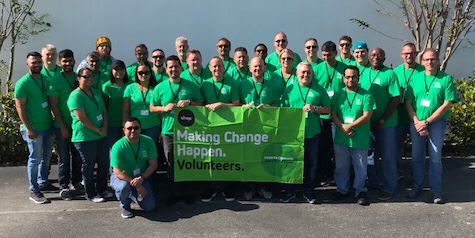 BENEFITS:Available to All Regular Full Time EmployeesSalary as negotiated at time of employment offerAfter 90 daysFloat Holiday 1 per yearMedical and Dental Benefits paid by Poverello at 80% of Premium (You are responsible for 20%)401K Contribution (Up to 4% Match of your salary)Paid Time Off Accrued at 3/Hrs per pay periodSelection of Accident, Critical Illness, Term Life, Life and/or Health Savings Account paid by you.Short Term Disability paid by PoverelloHAZARD BENEFITS: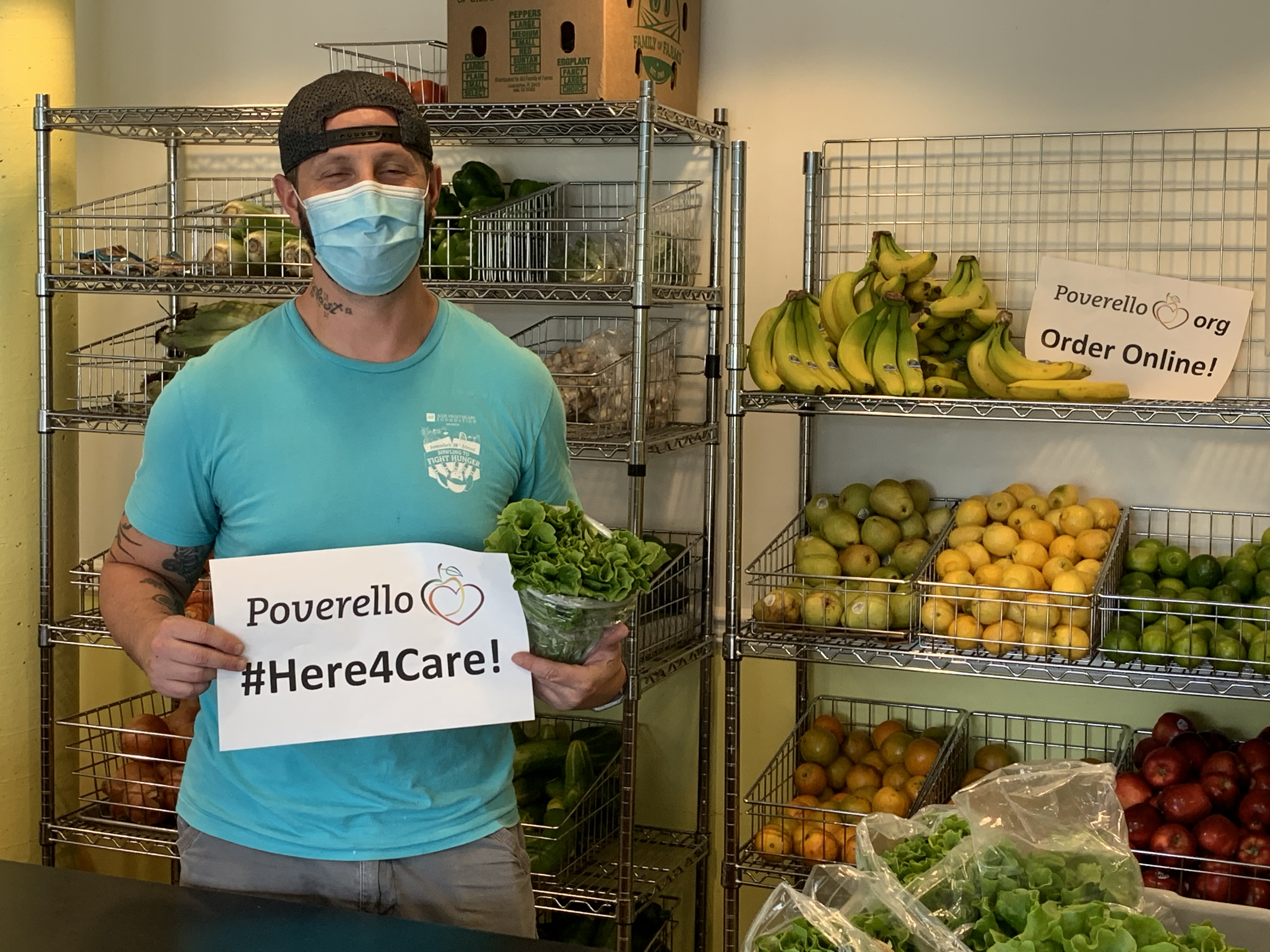 Available Only During the Declared Public Health Emergency as Determined by State of FloridaAdditional $2.50/Hr Hazard Pay2 Weeks Equivalent Sick LeaveFamilies First Coronavirus Response Act’s Family Medical Leave (EFMLA)After 90 daysMedical and Dental Benefits 100% Paid by Poverello4% Poverello Contribution regardless of employee contribution.All Elected Colonial Life Benefits Paid by PoverelloStudent Loan Payment or Tuition Reimbursement up to $2000/yr